BMFA Scale Indoor RC Competition TasterExperience BMFA Scale Indoor RC Competition FlyingRules explained and questions answeredFly a Competition schedule in front of experienced scale flying judgesGet immediate feedback and tips from the expertsVenuesSt. Helens: Sat 25th Jan 1:00pm – 4:00pm, contact: Eric Strefford 07711 268699RAF Shawbury: Sun 9th Feb 1:00pm - 4:00pm, contact: Danny Fenton 07402 766399High Wycombe: Sat 21st Mar 5:00pm – 8:00pm, contact: Brian Seymour 07931 343199Competition Basics:Choose a subject model to suit your style of flyingCreate your competition flying schedule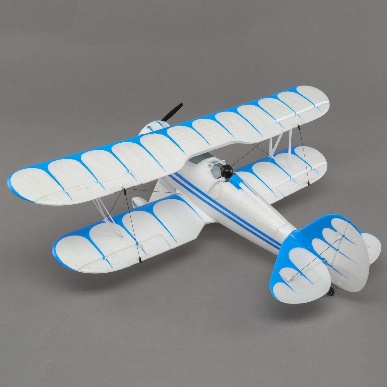 Fly the schedule in the same manner as the subjectInformation, and examples available to help create scale documentation for the scale class.Suitable Models:Any reasonable representation of a full-size model – full fuselage requiredARTF/BNF models – e.g. E-flite, AresKits – e.g. Vintage Model Company, MicroacesScratch BuildsMax. Weight – 300gMax Wing Loading – 15g/sq.dm e.g.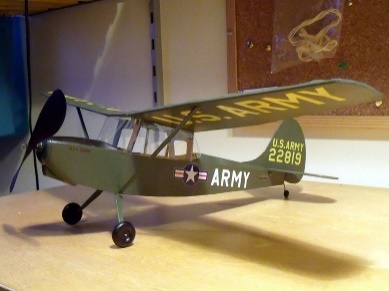 Microaces Fokker D.VII: AUW 39g, W/S 14.5”, W/L = 9.0g/sq.dmE-flite UMX Waco: AUW 98g, W/S 21.7“, W/L = 11.5g/sq.dmAres Fokker D.VII: AUW 29g, W/S 15.6”, W/L = 7g/sq.dmPower; Electric, CO2, RubberThese events are a fantastic opportunity to try your hand at BMFA Scale RC Indoor competition flying. Of all the BMFA and FAI competition classes, scale competitions are the most inclusive.  The key is to fly models in the same style as their full size subjects.  Should your flying style be calm and sedate then choose a subject that flies in a calm and sedate manner and fly your model in a calm and sedate manner to score well.  Fifty percent of the flying points are awarded for take-off (15%), landing (15%), and smoothness of the overall flight (20%). These three areas are key to scoring well. 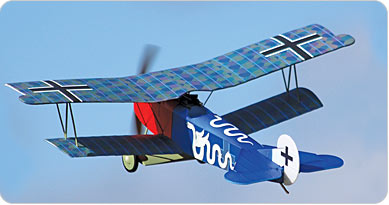 See BMFA Scale Website for rules and further Scale Competition information: https://scale.bmfa.org/(The new 2020 rulebook will be published in early January)